附件6：西湖区教育局所属学校2022学年第一批次公开招聘教师报名流程请按流程顺序操作：一、考生进行人才库信息登记（已登记人员不用重复填写）用于登记个人信息和修改个人信息。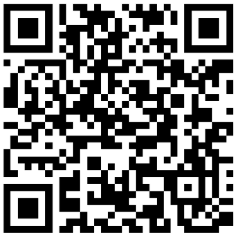 二、考生进行网络报名用于选择学校、岗位，提交报名需要的相关附件（如果驳回后再次报名，可以从已报名信息中提取相关附件）。开放时间：2022年12月3日9:00至12月5日16:00。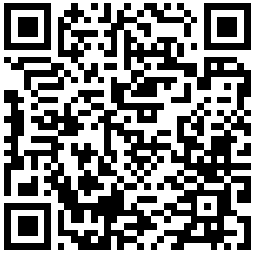 注：考生可以用钉钉、微信、QQ、浏览器等软件扫描二维码进行填写。杭州市西湖区教育局  2022年11月22日  